HISPANIC THEOLOGICAL INITIATIVE LATINA LEADERHSP PROGRAMJuly 27, 2020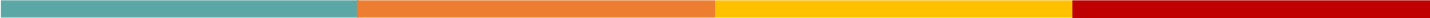 AGENDAMorning Session: 11:00 am – 1:00 pmArrival to Zoom Waiting Room (10:50 am)Introductions – Getting to Know You			Rev. Joanne RodriguezPersonal and Professional Profiles		Drs. Margarita Benitez and Elizabeth Conde-FrazierComm-union/Plenary					Dr. Loida I. MartellWhat’s Next?						Rev. Joanne RodriguezAfternoon Session:  3:00 pm – 5:00 pmInstructions						Dr. Margarita BenitezUsing Latina Tools to Build Latinas’ House		Drs. Benitez, Conde-Frazier, MartellComm-union/Plenary					Rev. Elizabeth Conde-FrazierClosing:  Pa’lante and Prayer				Rev. Joanne Rodriguez